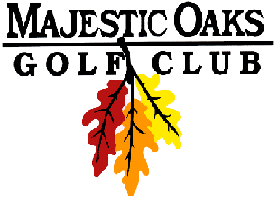 Tuesday Night Final ResultsIndividual Stableford  Gross & NetSeptember 25th, 2018	GROSS WINNERS	1st – Rick Vanyo					Score: 16		$25	1st  – Craig Fleek					Score: 16		$25	3rd – Kelly Johnson				Score: 12		$10	NET WINNERS	1st – Paul Batsche				Score: 20		$30	2nd –Stu Ebner		 			Score: 19*		$25	3rd – Bob Iverson				Score: 19		$10CLOSEST TO PINHole #12 –	Bob Iverson			$20Hole #15 –	Rick Vanyo			$20Gross Skins Flight A- $10/Skin2 on #12 – Bob Iverson3 on #14-  Bob Iverson2 on #15 – Glen Roseen3 on #10 – Rick VanyoFlight B- $5/Skin2 on #14 – Chris Lind5 on #16 – Chris Lind4 on #18 – Chris Lind4 on #10 – Mark Meinert4 on #13 – Mark Meinert4 on #11 – Kurt Olson4 on #17 – Kurt Olson2 on #12 – Tom ChristensenNet Skins Flight A- $10/skin1 on #12 – Bob Iverson2 on #14-  Bob Iverson1 on #15 – Glen Roseen2 on #17 – Glen RoseenFight B- $5/skin1 on #14 – Chris Lind3 on #16 – Chris Lind2 on #10 – Mark Meinert2 on #11 – Kurt Olson3 on #17 – Kurt Olson1 on #12 – Tom Christensen1 on #15 – Tim Batsche*Tiebreaker Back 9 , last 6, last 3, last hole.     